§5405.  Maine Health Insurance Marketplace Trust Fund1.  Establishment.  The Maine Health Insurance Marketplace Trust Fund is established as a special fund within the State Treasury for the deposit of any funds generated by user fees, any funds secured by the commissioner for marketplace functions, federal funds and any funds received from any public or private source.  The marketplace trust fund must be administered by the commissioner for the purposes set forth in this chapter, including the deposit of money that may be received pursuant to and disbursements permitted by this chapter.[PL 2019, c. 653, Pt. A, §1 (NEW).]2.  Deposit and use of money.  Money deposited into the marketplace trust fund must be held solely for the purposes set forth in this chapter as determined by the commissioner, including but not limited to costs of initial start-up and creation of the marketplace, marketplace operations, outreach, enrollment and other functions supporting the marketplace, including any efforts that may increase market stabilization and that may result in a net benefit to the participants in the marketplace.  All interest earned from the investment or deposit of money in the marketplace trust fund must be deposited into the marketplace trust fund.  All accrued and future earnings from money held by the marketplace trust fund, including but not limited to money obtained from the Federal Government and fees, must be available to the marketplace.  Any unexpended balance in the marketplace trust fund at the end of a year may not lapse and must be carried forward to be available for expenditure by the commissioner in the subsequent year for marketplace functions.[PL 2019, c. 653, Pt. A, §1 (NEW).]SECTION HISTORYPL 2019, c. 653, Pt. A, §1 (NEW). The State of Maine claims a copyright in its codified statutes. If you intend to republish this material, we require that you include the following disclaimer in your publication:All copyrights and other rights to statutory text are reserved by the State of Maine. The text included in this publication reflects changes made through the First Regular and First Special Session of the 131st Maine Legislature and is current through November 1, 2023
                    . The text is subject to change without notice. It is a version that has not been officially certified by the Secretary of State. Refer to the Maine Revised Statutes Annotated and supplements for certified text.
                The Office of the Revisor of Statutes also requests that you send us one copy of any statutory publication you may produce. Our goal is not to restrict publishing activity, but to keep track of who is publishing what, to identify any needless duplication and to preserve the State's copyright rights.PLEASE NOTE: The Revisor's Office cannot perform research for or provide legal advice or interpretation of Maine law to the public. If you need legal assistance, please contact a qualified attorney.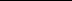 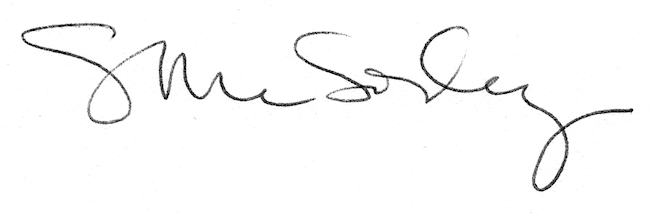 